REGATA NAZIONALE SNIPE, DERVIO 21-22/09/2019MODULO DI ISCRIZIONE         Prego iscrivere l’imbarcazione……………………………………………………………………          Classe………………………N° Velico…………………Nazione………………………………..          Certificato di stazza N°…………………………Emesso il……………………………………...          Timoniere ..………………………………………Data di nascita……………………………….           Tel cellulare………………………………Email………………………………………………….           Circolo…………………………………….Zona FIV……….Tessera FIV N°…………………           Prodiere.………………………………………Data di nascita……………………………….           Tel cellulare………………………………Email………………………………………………….           Circolo……………………………………. Zona FIV……….Tessera FIV N°…………………E’ gradito, se possibile, il pagamento tramite bonifico bancario inviando copia alla Segreteria del CVD, segreteria@centroveladervio.it - Codice ibancvd IT94Q0569651230000009353X30 (Causale: NOME MANIFESTAZIONE +Nome e Cognome + Tessera FIV – Denominazione Circolo di appartenenza + nr. velico)In caso di bonifico si prega i concorrenti di presentarsi con la copia del bonificoAl CENTRO VELA DERVIO SI PUO’ PAGARE CON LA CARTA DI CREDITO O COL BANCOMATIl sottoscritto dichiara esplicitamente di assumere a proprio carico ogni e qualsiasi responsabilità per danni che dovessero derivare a persone ed a cose di terzi sia in terra che in acqua in conseguenza della partecipazione alla regata alla quale con il presente modulo si iscrive. Dichiara che l’imbarcazione è coperta da assicurazione RC di almeno €1.500.000 come da normativa F.I.V. 2017-2020. I Concorrenti concedono pieno diritto e permesso all’Ente Organizzatore di pubblicare e/o trasmettere tramite qualsiasi mezzo mediatico, ogni fotografia o ripresa filmata di persone o barche durante l’evento, inclusi ma non limitati a, spot pubblicitari televisivi e tutto quanto possa essere usato per i propri scopi editoriali, pubblicitari o per informazioni stampate. Firma del timoniere______________________________(Per il minorenne deve firmare uno dei genitori o chi ne fa le veci)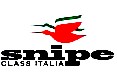 